Phoebe Putney Health System, Inc.INSTITUTIONAL REVIEW BOARD (IRB) RECORD KEEPING	POLICY NO.: PPMHApproved by: IRB Chair	Review Date:Review Period: Annually	Revised Date:Contact Information: Institutional Review Board	Approval Date: 01/28/2015 Effective Date: 02/01/2015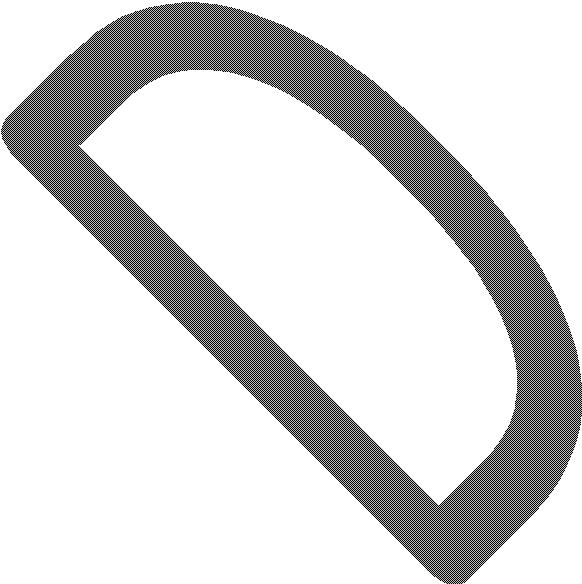 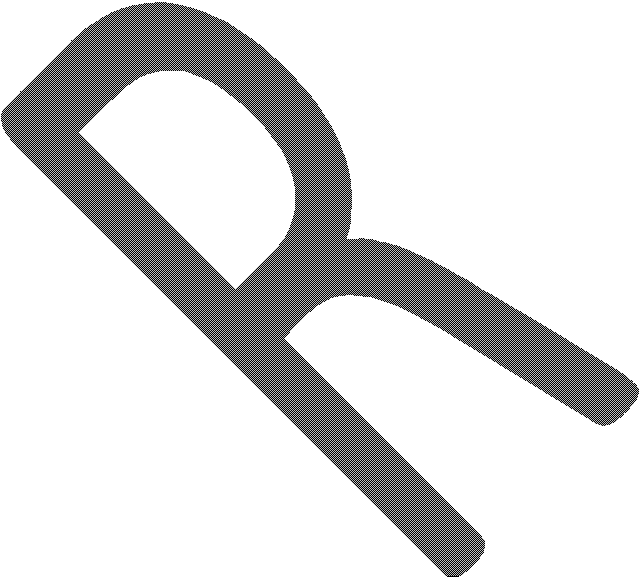 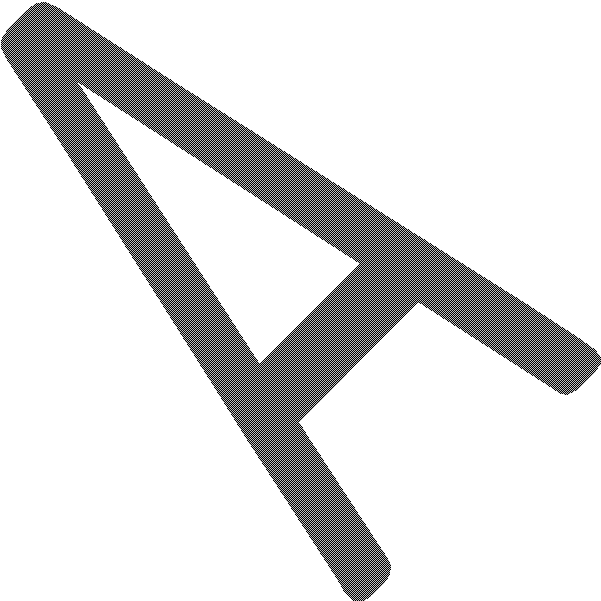 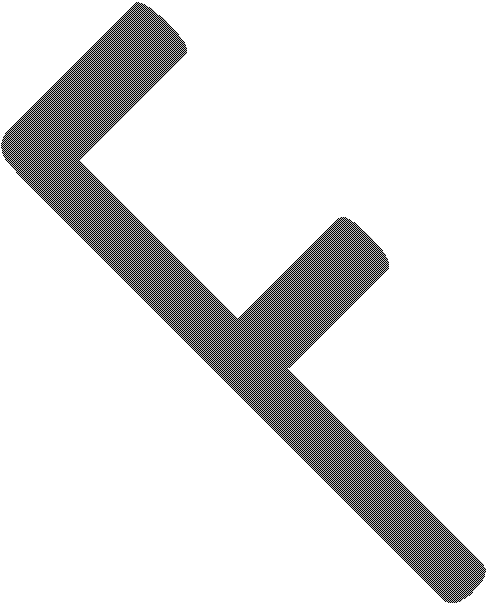 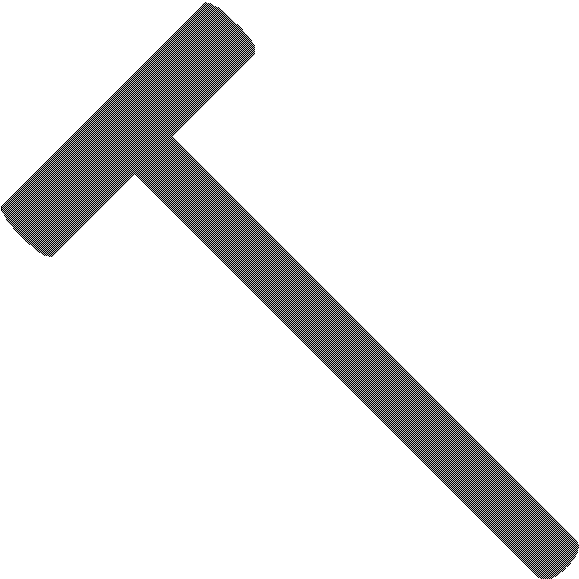 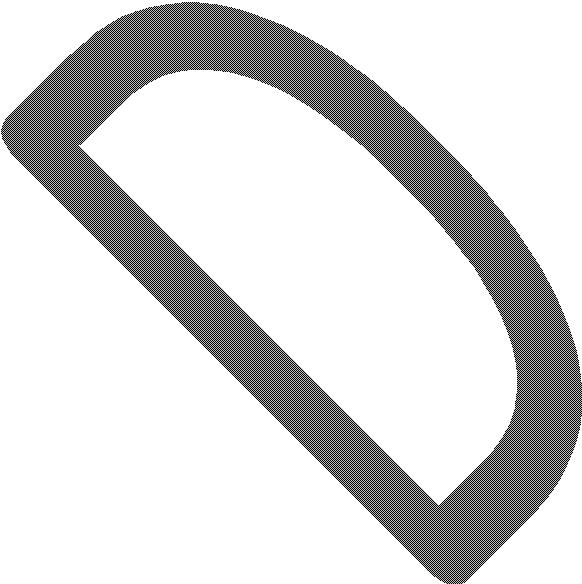 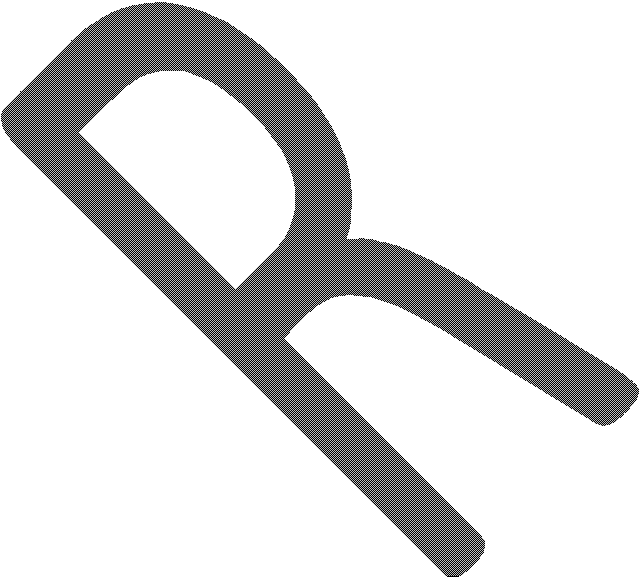 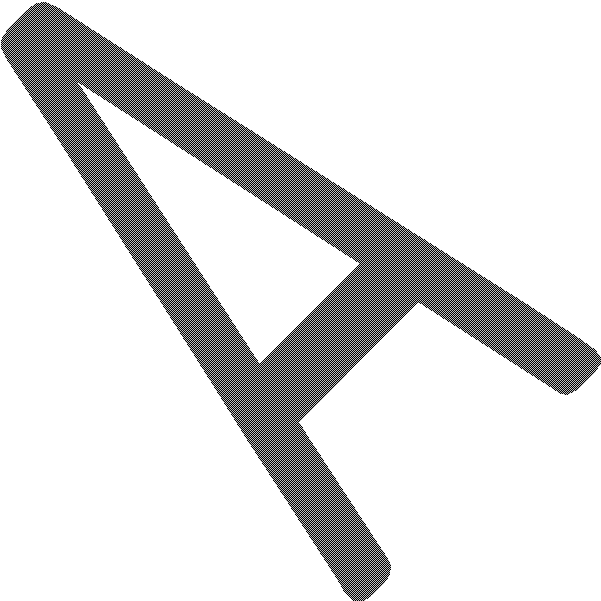 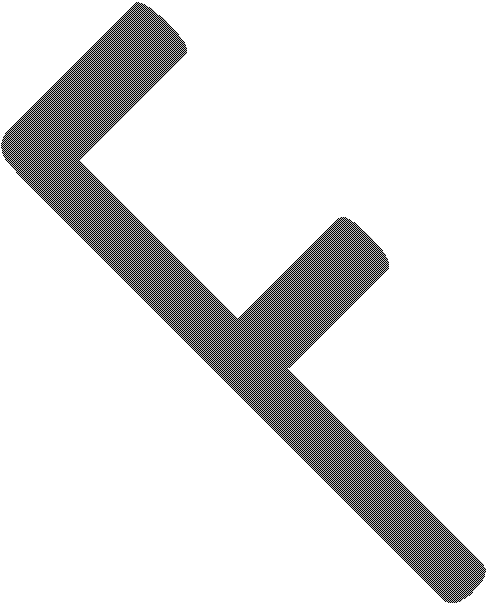 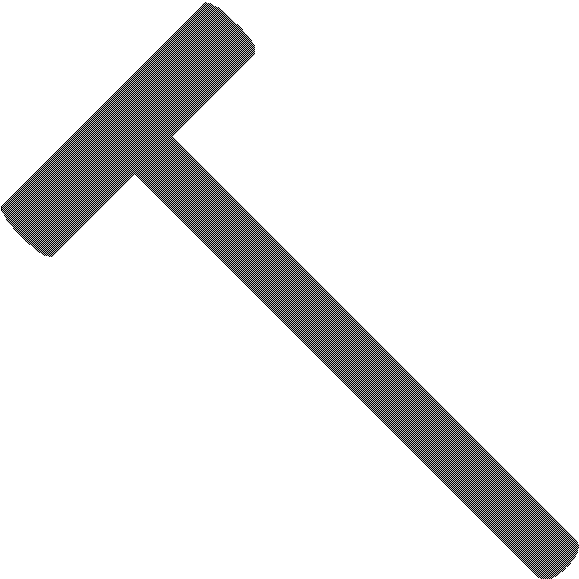 SCOPE: The IRB Record Keeping policy applies to all research involving human subjects, including behavioral, biomedical, and social sciences.PURPOSE: To ensure the Institutional Review Board’s (IRB) records provide sufficient evidence of adequate protection of human subjects participating in research activities reviewed and approved by the Phoebe Putney Memorial Hospital (PPMH) IRB.DEFINITIONS: N/APOLICY:It is the responsibility of the IRB Coordinator to prepare and maintain adequate documentation of IRB activities. All IRB activities must be documented and managed in accordance with this policy. All IRB documentation and records shall be maintained electronically.All IRB activity, whether at a convened meeting or conducted under expedited review procedures, will be documented.General DocumentationMembership Roster identifying primary and alternate members by name, earned degrees, representative capacity, indications of experience such as board certifications, licenses, etc., sufficient to describe each member’s chief anticipated contributions to IRB deliberations, and any employment or other relationship with PPMH.A copy of the most recent Federalwide Assurance submitted to OHRP.A copy of the most recent IRB Registration(s) submitted to OHRP and any related documentation.Policies and Procedures.Curricula vitae of all active physician investigators and evidence of completion of training programs required by the IRB.Research files: A separate electronic file for each approved research project will be maintained. Each file should contain, at a minimum:All correspondence to / from the investigator, including IRB approval letters;IRB application;A copy of the full protocol;Any scientific review reports and related documents;Any marketing materials;Investigator Brochures and/or Instructions for Use, if applicable;Evidence of FDA approval, if applicable.A copy of the stamped approved informed consent(s);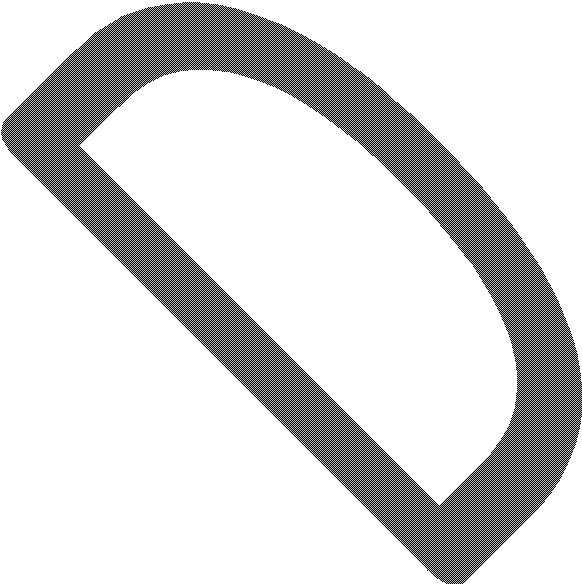 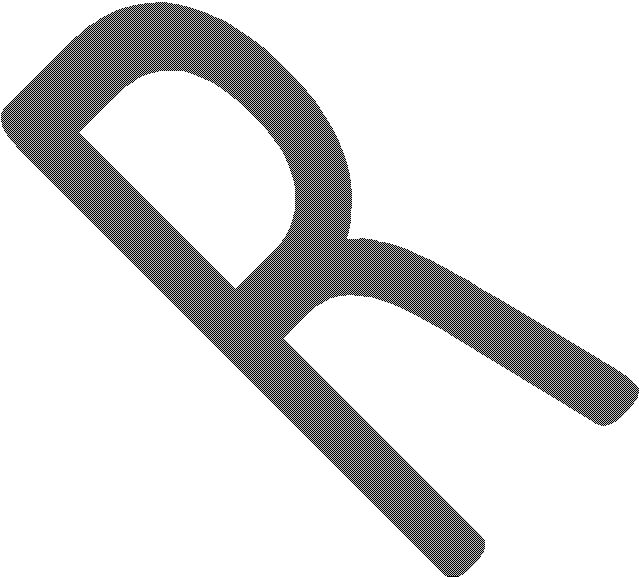 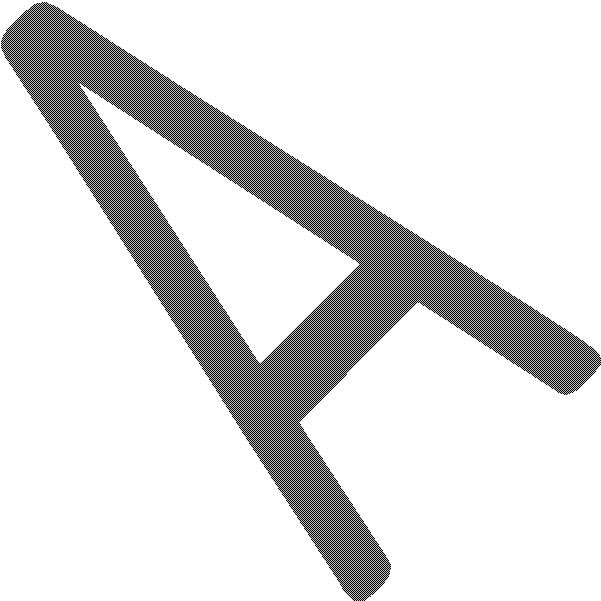 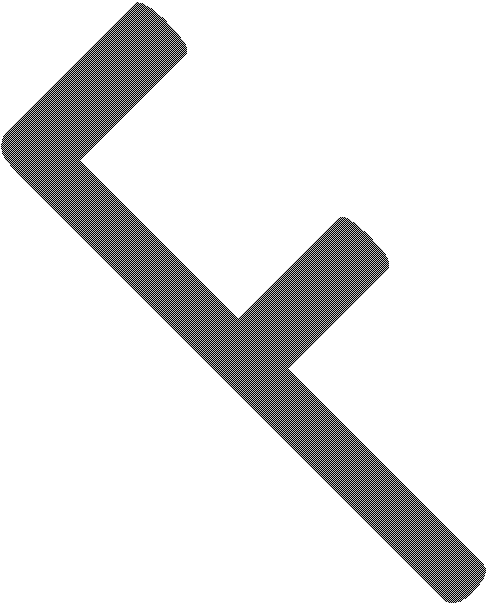 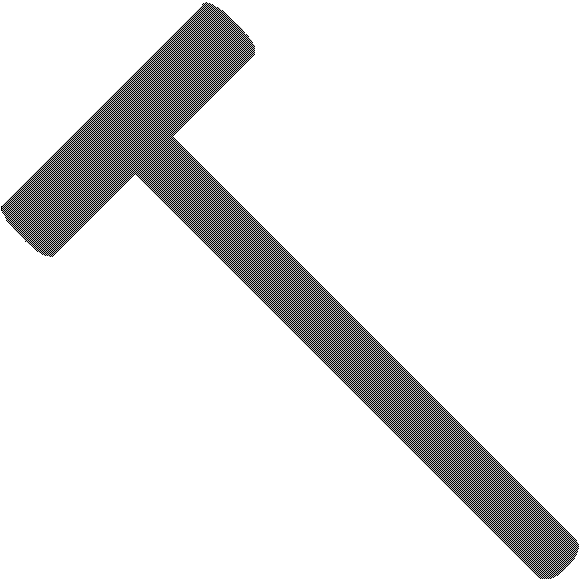 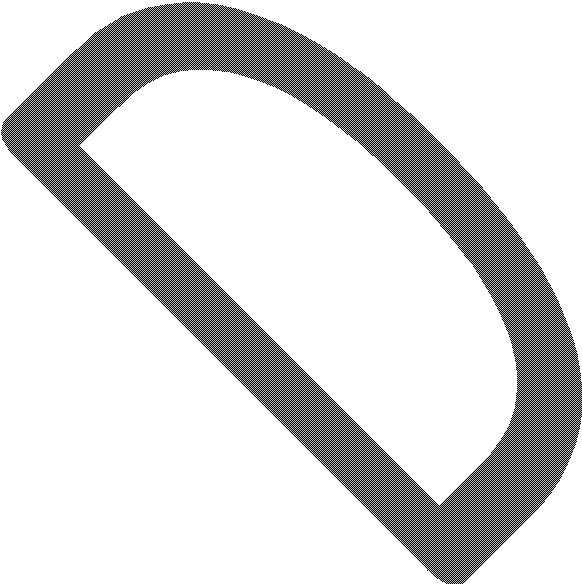 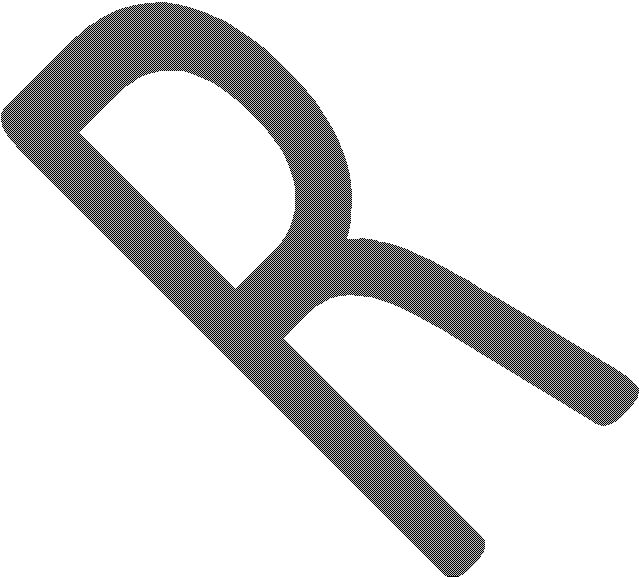 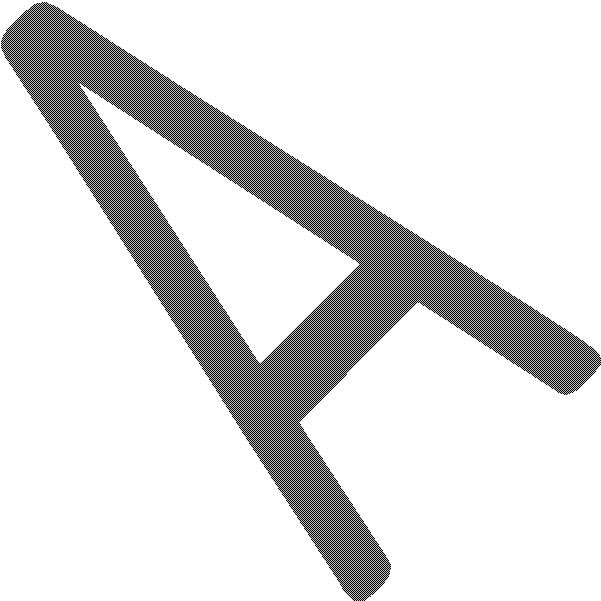 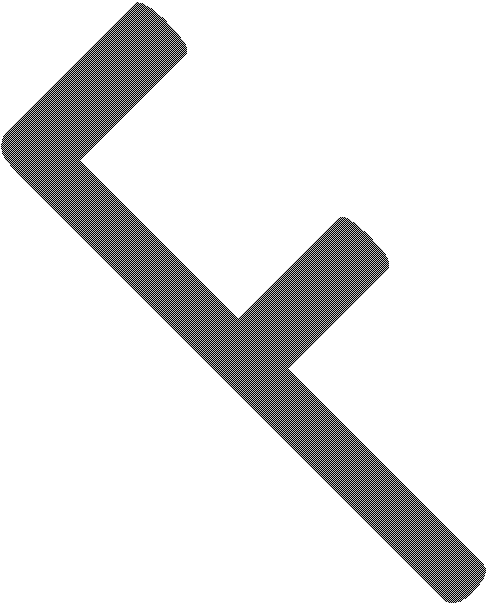 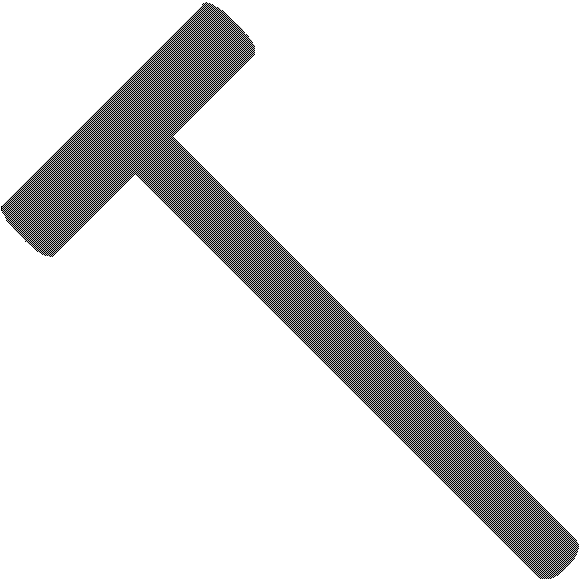 Progress reports submitted by the investigator;Reports of injuries to subjects and other adverse events reports;Summary of inquiries into protocol deviations or unanticipated problems reported by the principal investigator including the process, recommendations and any actions taken by the IRB Chair and/or full IRB;Reports to government agencies and/or sponsors required under “IRB External Reporting” policy;A copy of the HHS grant application, if applicable;Records of continuing review activities;Statements provided to subjects of significant new findings developed during the course of the research, which may relate to the subject’s willingness to continue participation;For Planned Emergency Research, a copy of a scientific publication of the results of the completed investigation, including demographic characteristics of the research population; andEvidence of PPMH Administration approval, if applicable.Meeting Minutes: The minutes of IRB meetings shall be written in sufficient detail to demonstrate the following:Member attendance and participation, either physically or via conference call;Members who abstained from voting due to a potential or actual conflict of interest and confirmation that the member left the room during deliberations;For Planned Emergency Research, the affirmative vote and identity of the independent physician consultant to the IRB or IRB member not participating in the research and documentation that all of the determinations and findings required in the IRB policy “Planned Emergency Research” have been met;Review of emergency use reports in accordance with IRB policy, “Emergency Use of Test Articles”;Actions taken by the IRB, such as the review and approval of the minutes from previous meetings and any other “old business”;The vote on actions taken including the total number of votes, the number of members voting for, against and the identity of those abstaining;Separate deliberations, actions and votes for each protocol undergoing initial or continuing review by the convened IRB;The basis for requiring substantive changes in or disapproving research;Protocol specific information justifying altering or waiving the requirements for informed consent or for obtaining a signed consent form;Consideration of additional safeguards when vulnerable populations are involved;Summary of discussion of serious adverse events;Documentation of approval period and the determination of which protocols require continuing review more often than annually, as appropriate to the degree of risk;A written summary of the discussion of controverted issues and their resolution;Research studies determined exempt from review including the regulatory authority justifying the exemption;Research studies approved through the expedited review process including the regulatory authority justifying the expedited review; andDisposition of any disclosed financial conflicts of interest.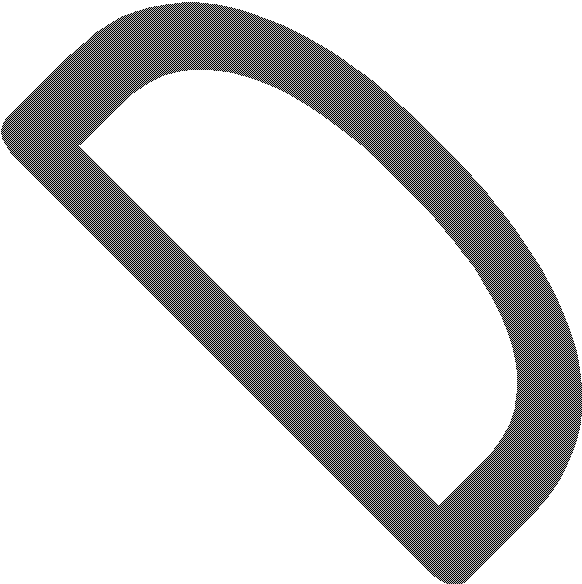 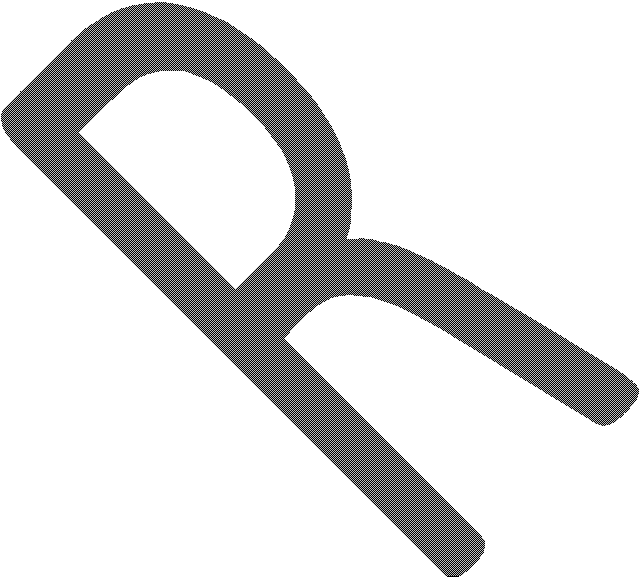 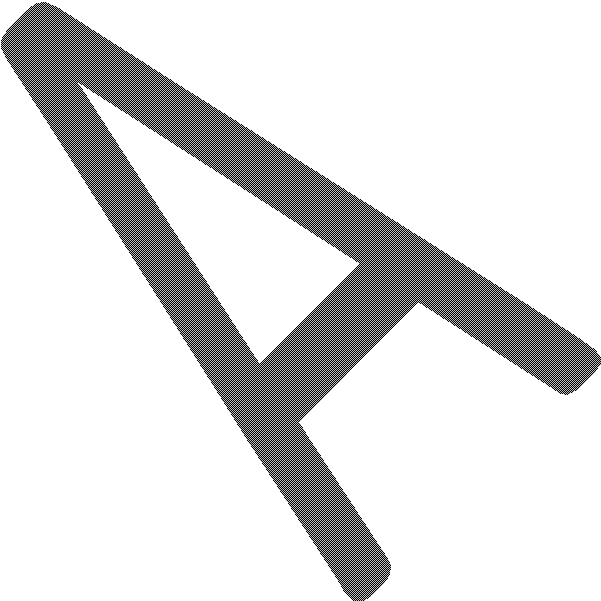 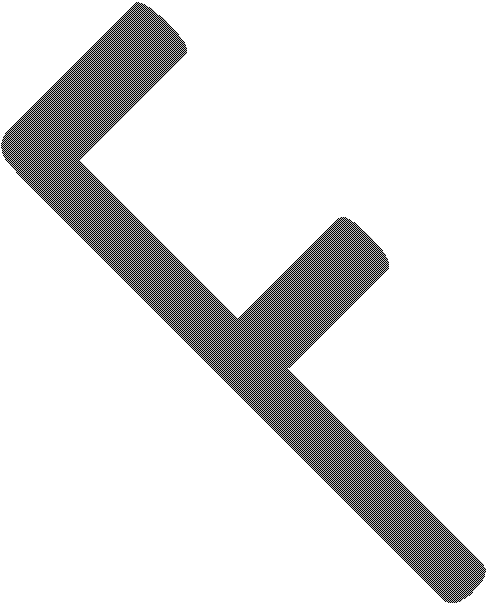 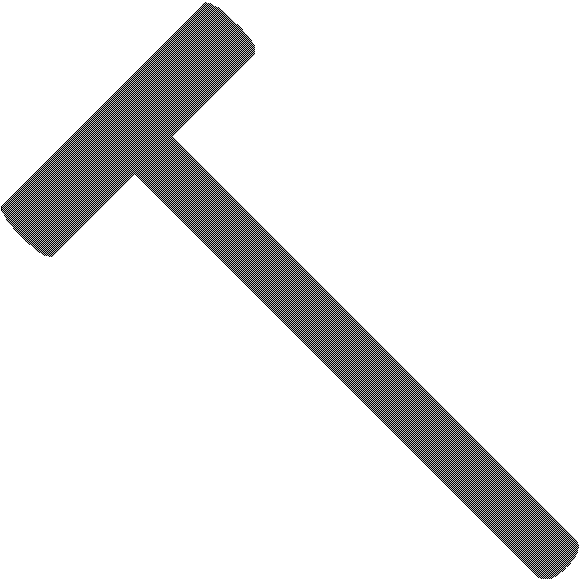 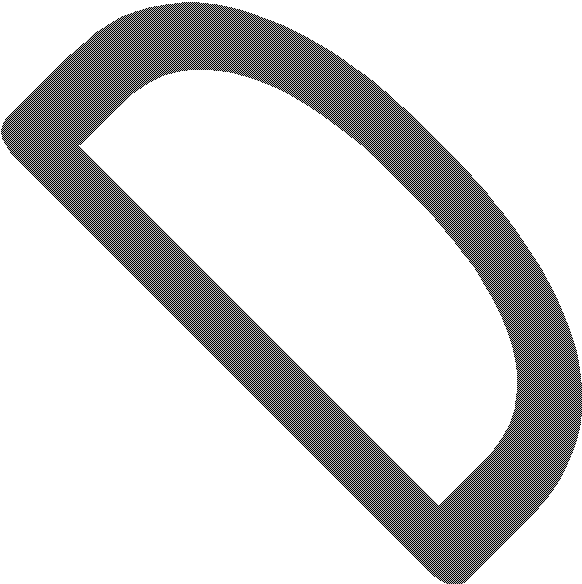 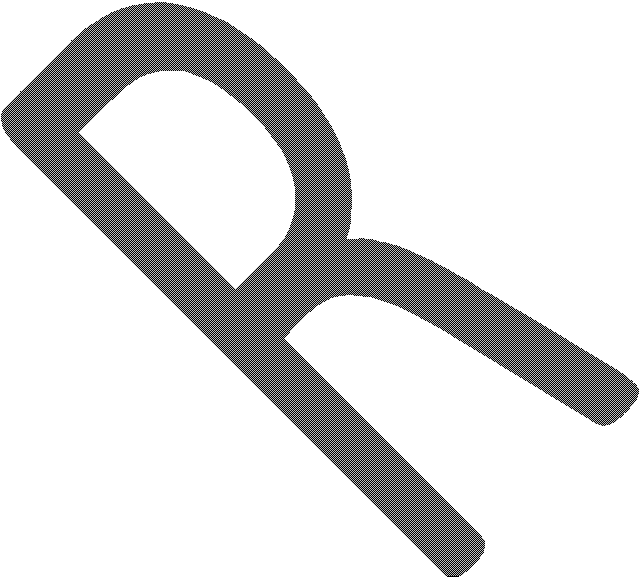 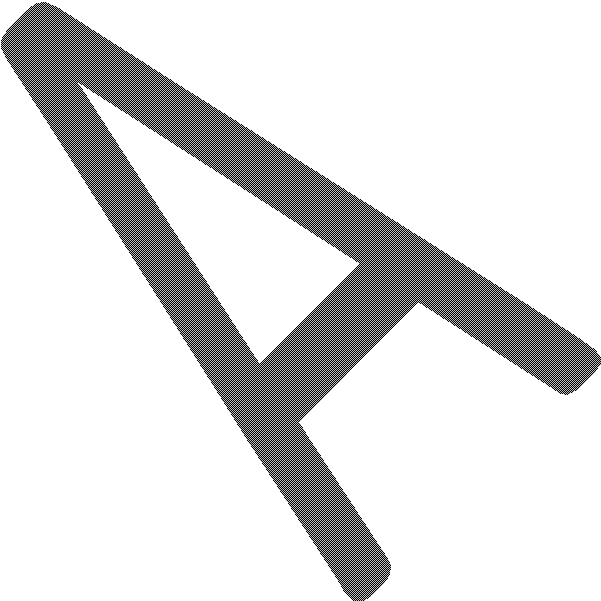 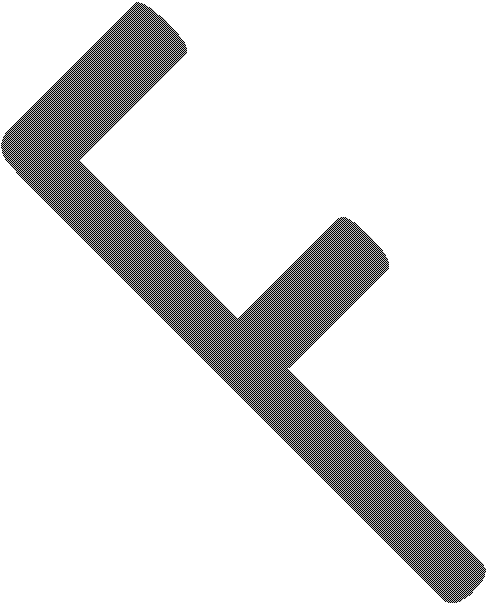 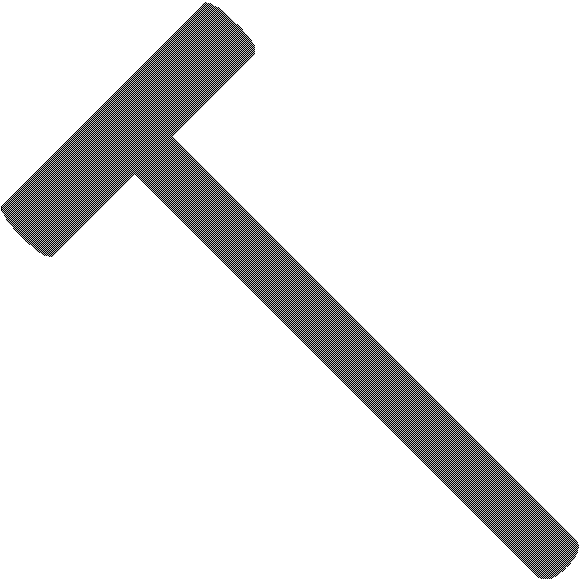 Investigator Correspondence: The IRB shall communicate all IRB decisions, conditions and requirements in writing as soon as possible following a decision or a convened meeting to the principal investigator.Record Retention Period: Records relating to specific research which has been approved shall be retained for at least three (3) years after closure of the research study (i.e., after all follow-up has been completed and the principal investigator has provided a final report to the IRB). The IRB shall permanently maintain IRB membership rosters, written IRB policies and procedures, and minutes of IRB meetings.Accessibility: All records discussed above relating to specific research which has been IRB approved will be accessible for inspections and copying by authorized representatives of the federal government at reasonable times and in a reasonable manner.Disclosed financial conflicts of interest and supporting documentation gathered in the IRB’s deliberations shall be maintained in a separate file until such time as the IRB study file is no longer required to be maintained. Every effort will be made to maintain the privacy of these files within the limits imposed by applicable laws and regulations.The official repository of all IRB documents listed above will be ChartMaxx. The IRB Coordinator, IRB Administrator, IRB Chair, and Director of Clinical Research will have access to the ChartMaxx system and IRB documents.PROCEDURES:General DocumentationWhenever there is a change in the IRB membership, the IRB Coordinator will update the Membership Roster and prepare updated information for forwarding to OHRP.As per OHRP, renewal of IRB registration is required at the end of the three year effective period. Therefore, if there has been no change in the IRB membership during this time period, the IRB Coordinator must prepare the IRB registration renewal for filing before expiration of this time period.The IRB Coordinator will permanently maintain past Membership Rosters.Research FilesThe IRB Coordinator will retain research files for at least three (3) years after completion of the research and in compliance with Federal and State Rules and Regulations and PPMH Retention Policies.Research is complete when all research and follow-up activities have ended for all research participants involved in the study, and the principal investigator has provided a final report to the IRB.Meeting MinutesThe IRB Coordinator will prepare and review the meeting minutes. Any questions or issues regarding the minutes should be discussed with the IRB Chair or Vice Chair for resolution prior to inclusion in the next month’s agenda.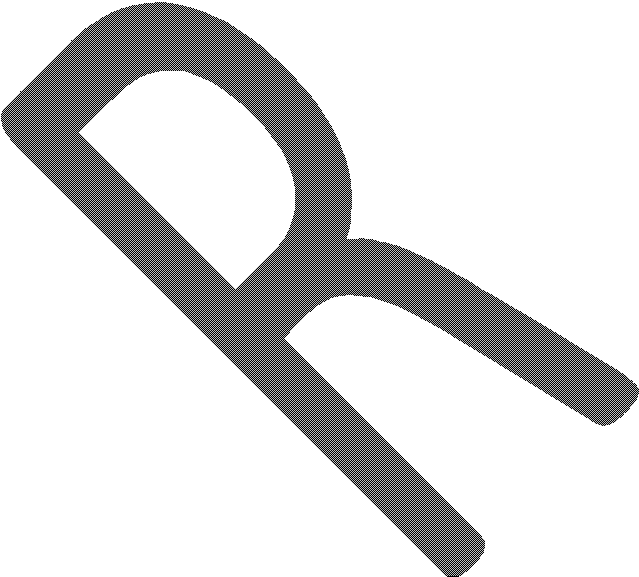 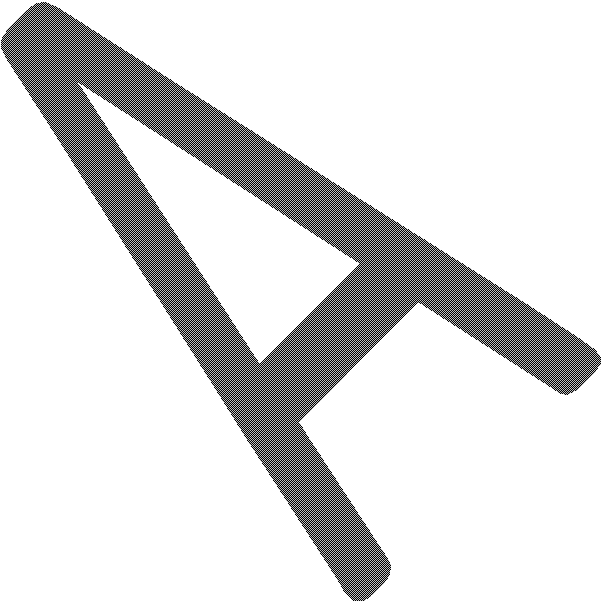 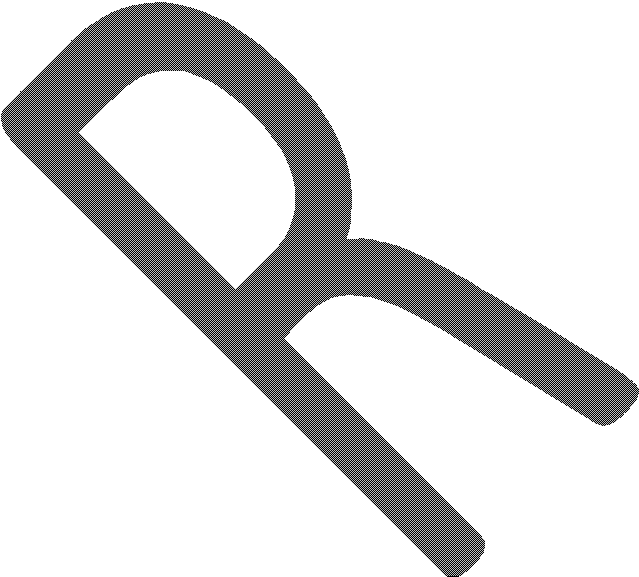 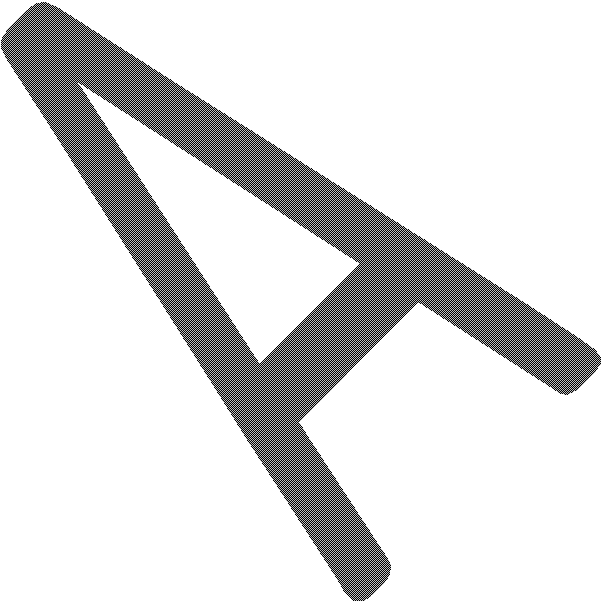 If IRB members request any changes to the minutes, the IRB Coordinator will make the requested changes.Once approved by the IRB, the IRB Coordinator will permanently maintain meeting minutes.REFERENCES21 CFR 5645 CFR 46OHRP Guidance on Written IRB ProceduresDOCUMENTATION (Documents & Forms)IRB Membership RosterOHRP Federalwide AssuranceOther Related Policy/Procedures:Planned Emergency ResearchExternal ReportingREVISION HISTORYRevision NumberDescription of ChangesApprovalsDate